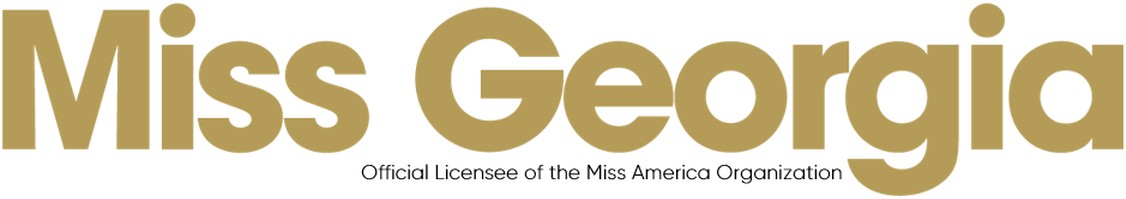 MISS AMERICA FOUNDATION & COMMUNITY SERVICE INFORMATIONThe Miss America Organization requires each local to submit pertinent information regarding each candidate’s involvement in the community. Please provide any information regarding your involvement in local or hometown community and/or service projects completed during the current competition season.If you have not had any involvement, please return this form and so indicate. CANDIDATE’S NAME:Social Impact InitiativeName of Local Preliminary		MISS AMERICA FOUNDATIONAmount of money raised for Miss America Foundation $ 	Comments:		COMMUNITY SERVICE PROJECT(S)PROJECT NAME	Hours	Funds RaisedOther comments or explanation of community service you feel relevant to report to the Miss America Organization:I have no community service to report.I hereby affirm that the above information is correct and true to the best of my knowledge. I am aware that if any statements are willfully false, I am subject to punishment.Signature	Date